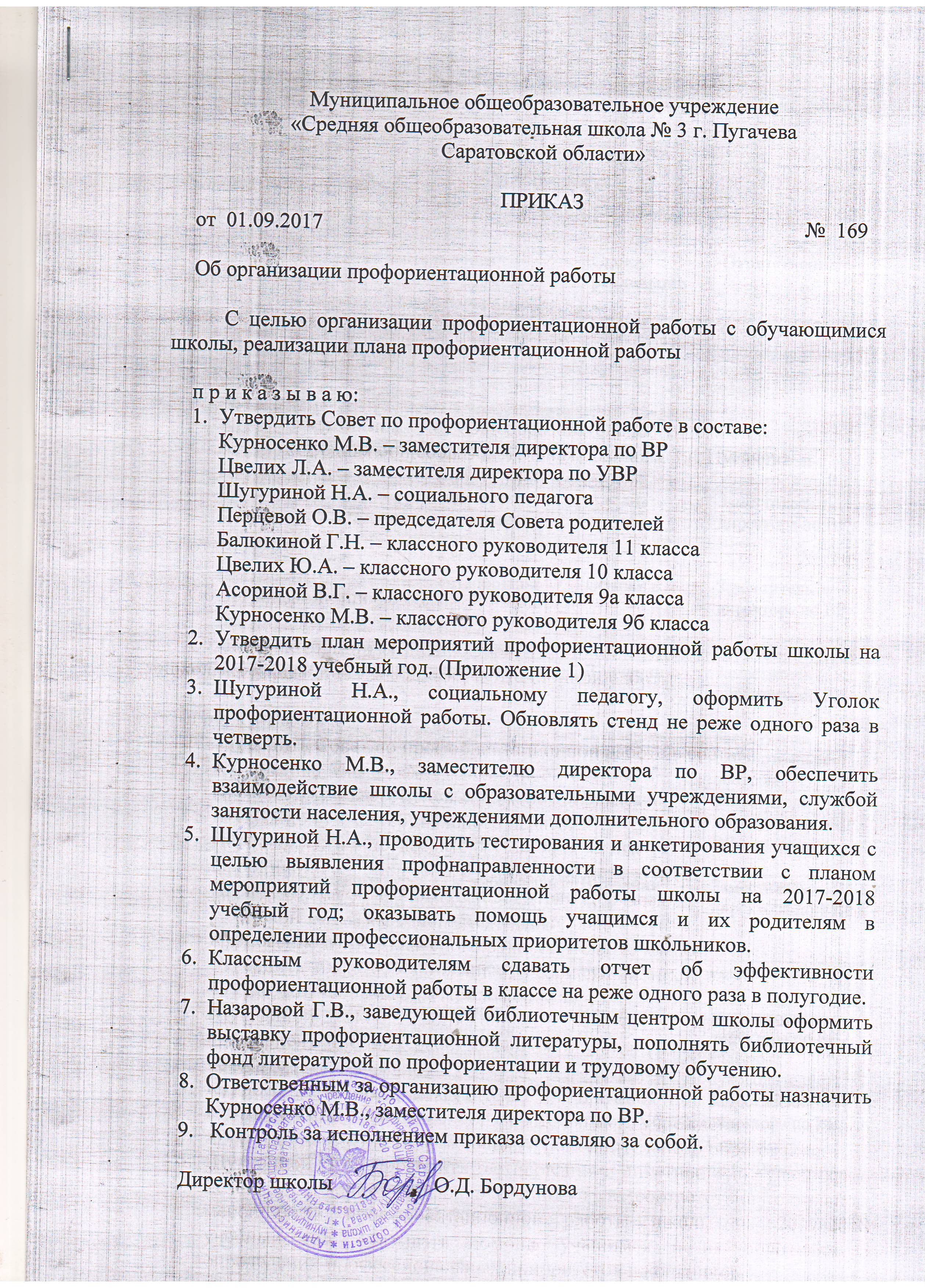 Приложение 1Мероприятия профориентационной работы школы План профориентационной работы с обучающимися9-11 классов на 2017 – 2018учебный год№ п/пСодержание деятельностиСроки реализации ОтветственныеОрганизационная работа в школе11Оформление уголка по профориентации“Твоя профессиональная карьера”;“В мире профессий”;“Слагаемые выбора профессии”.“В помощь выпускнику”, “Куда пойти учиться”Сентябрь Совет по профориентации22Создание школьного Совета по профориентацииСентябрь Заместитель директора по ВР33Трудоустройство и поступление в профессиональные учебные заведения выпускников IX, XI кл.(по итогам прошедшего года)Август-сентябрьЗаместитель директора по ВР44Обсуждение плана профориентационной работы на учебный год. Презентация “Организация профориентационной работы в классе”.Сентябрь Заместитель директора по ВР55Обеспечение школы документацией и методическими материалами по профориентацииВ течении годаЗаместитель директора по ВР66Пополнение библиотечного фонда литературой по профориентации и трудовому обучениюВ течении годаЗаведующая библиотечным центром87Организация работы предметных кружков на базе школьных мастерских, кружков декоративно-прикладного творчества, спортивно-технических, художественных В течении годаЗаместители директора по УВР, ВР98Ведение элективного курса «Ты выбираешь профессию»  классными руководителями; элективных курсов и предметов учителями-предметниками.В течении года Заместитель директора по УВР19Организация выпуска газеты "Кем быть"Ноябрь Редколлегия110Вовлечение учащихся в общественно-полезную деятельность в соответствии с познавательными и профессиональными интересамиВ течении года Заместитель директора по ВР, классные руководители111Осуществление взаимодействия с учреждениями дополнительного образования, Центром занятостиВ течении года Заместитель директора по ВР, Совет попрофориентации, классные руководители112Обновление стенда "Профессии, которые мы выбираем"Февраль-мартЗаместитель директора по ВР113Создание из числа старшеклассников группы профинформаторов для работы с младшими школьниками.Сентябрь Заместитель директора по ВР, Совет по профориентацииРабота с педагогическими кадрами.114Разработать рекомендации классным руководителям по планированию профориентацнонной работы с учащимися различных возрастных групп Сентябрь-октябрьЗаместитель директора по ВР115Организовать для педагогов и классных руководителей цикл семинаров по теме “Теория и практика профориентационной работы". Октябрь, мартЗаместители директора по УВР, ВР116Предусмотреть в плане работы методических объединений педагогов рассмотрение вопросов методики профориентационной работы, обмен опытом ее проведения. “Подготовка учащихся к выбору профессии”.“Система образования в России”;“Система профориентационной работы в городе, в школе”;“Методика профориентационной работы по возрастным группам”;“Психологическая и социальная обусловленность выбора профессии старшеклассниками”;“Методические основы профориентации во внеклассной работе”;“Работа с учащимися по интересам”;“Методы исследований и наблюдений психофизиологических особенностей учащихся, основы профконсультации”;“Методы работы с родителями по вопросу выбора профессии”;“Профориентация в процессе изучения основ наук”.В течении года Заместитель директора по ВР, руководители МО,психолог 117Организовать для педагогов профконсультации по изучению личности школьника. “Исследование готовности учащихся к выбору профессии”;“Изучение личностных особенностей и способностей учащихся”;“Изучение склонностей и интересов учащихся”;“Изучение профессиональных намерений и планов учащихся”В течении года Психолог218Практиковать отчетность учителей-предметников, классных руководителей, руководителей кружков о проделанной работеРаз в полугодие Заместитель директора по ВР219Организовать помощь в разработке классных часовВ течении года Заместитель директора по ВР220Координировать деятельность учителей, психолога, медика и других специалистов, решающих задачи профориентационной работы с учащимисяВ течении года Заместитель директора по ВР Работа с родителями221Организовать для родителей лекторий по теме "Роль семьи в профессиональном самоопределении"По мере необходимостиЗаместитель директора по ВР222Проводить индивидуальные консультации с родителями по вопросу выбора профиля обучения. “Слагаемые выбора профиля обучения и направления дальнейшего образования”В течении года Классные руководители, психолог223Организовывать встречи учащихся с родителями - представителями различных профессийВ течении года Классные руководители,учителя-предметники224Привлекать родителей к участию в проведении экскурсий учащихся на предприятия и в учебные заведенияВ течении года Классные руководители225Планирование родительских собраний (общешкольных, классных).“Анализ рынка труда и востребованности профессий в регионе”“Медицинские аспекты при выборе профессии”В течении года Заместитель директора по ВР,классные руководители226Привлекать родителей к оформлению профориентационных уголков, стендовПо мере необходимостиКлассные руководители,учителя-предметники327Подготовка рекомендаций родителям по возникшим проблемам профориентацииВ течении года Классные руководители,психолог328Привлекать родителей к руководству кружками по интересамВ течении года Заместитель директора по ВР, классные руководители329Организовать для родителей встречи со специалистами.- Круглый стол “ Выбираем свой путь” для учащихся и их родителей с участием представителей профессиональных учебных заведений, колледжей и лицеев В течении года Классные руководители,психологРабота с учащимися330Предпрофильная и профильная подготовка.Элективные курсы, предметы учителей-предметников и классных руководителейВ течении года Учителя-предметники,классные руководители331Проведение экскурсий на предприятия и в учебные заведения города В течении года Классные руководители332Организация тестирования и анкетирования учащихся с целью выявления профнаправленностиПо плануПсихолог, классные руководители333Проведение опроса по выявлению проблем учащихся по профориентацииПо плануКлассные руководители, психолог334Осуществление индивидуальных и групповых консультаций учащихсяВ течении года Психолог335Проведение месячников по профориентации, конкурсов по профессии, интеллектуальных игр и др.Праздник “Город Мастеров”, “Встреча с Самоделкиным”Классный час “Есть такая профессия – Родину защищать”Конкурс рисунков “Моя будущая профессия”;“Мама, папа на работе”, “Фестиваль профессий”В течении года Заместитель директора по ВР,классные руководители436Организация предметных недель, декад (по направлениям), участие в олимпиадах В течении года Учителя технологии437Организация и проведение выставок “В мире профессий”:“Транспорт”, “Военные профессии”; “Информационные технологии”;“Строительство и архитектура”;“Машиностроение” и  т. д.Организация и проведение викторин, бесед. В течении года Классные руководители, заведующая библиотечным центром138Проведение серий классных часов (согласно возрастным особенностям)  “Сто дорог – одна твоя”  “Как претворить мечты в реальность”  “Легко ли быть молодым”  “К чему стремятся люди в жизни”В течении года Классные руководители139Организация и проведение встреч с представителями различных профессий В течении года Классные руководители140Организация экскурсий и встреч со специалистами “Центра занятости”В течении года Заместитель директора по ВР141Обеспечение участия старшеклассников в днях открытых дверей учебных заведений В течении года Заместитель директора по ВР142Знакомство с профессиями на уроках, расширение знаний учителями - предметникамиВ течении года Учителя-предметники143Организация экскурсий, помощь в определении профиля обученияВ течении года Классные руководители, психолог144Участие учащихся в работе ярмарки вакансий с целью знакомства с учебными заведениями и рынком трудаВ течении года Заместитель директора по ВР,классные руководители145Создание портфолио учащегося  Декабрь, майКлассные руководители, психолог.146Организация работы кружков на базе школы и вовлечение в них учащихся.Участие в конкурсах декоративно-прикладного и технического творчестваВ течении года Учителя технологии147Привлечение к занятиям в кружках и спортивных секциях в учреждениях дополнительного образованияВ течении года Классные руководители248Организация "Дня выпускника" для учащихся на бирже трудаАпрель Заместитель директора по ВР,классные руководители549Проведение диагностики по выявлению интересов учащихся1 полугодиеПсихолог250Организация пятой трудовой четверти.Обеспечение участие в работе ученических трудовых бригад, работа на пришкольном участке:- знакомство с профессиями, связанными с растениеводством;- знакомство со строительными профессиями- пришкольный лагерь отдыха Июнь-августЗаместитель директора по ВР,классные руководители251Организация общественно-полезного труда школьников, как проба сил для выбора будущей профессии (общественные поручения и т.д.)В течении года Классные руководители252Изучение читательских интересов школьников, составления индивидуальных планов чтения, обсуждение книг, имеющих профориентационное значениеВ течении года Заведующая библиотечным центром253Защита проектов“Реализация профессионального плана”;“Ступени мастерства”Май Классные руководителиОсновные мероприятияОтветственныеСентябрь1. Планирование работы по профориентации с администрацией школы и классными руководителями2. Организация экскурсии учащихся на предприятия города3. Сбор информации о профессиональных намерениях учащихся     (9 – 11 классы)Октябрь1. Диагностика профессиональных интересов учащихся 9 – 11 классов:- Дифференциально–диагностический опросник Климова;- Анкета интересов;2. Обработка данных диагностики профессиональных интересов учащихся3. Индивидуальные и групповые беседы с учащимися по данным исследования4. Проведение опросника профессиональных склонностей Л. Йовайши.5. Выпуск газеты «Кем быть?»5. Празднование Дня учителяНоябрь1. Организация тестирования учащихся 9 классов- Методика Голланда «Выбор профессии»2. Организация тестирования учащихся 10 – 11 классов- Определение доминирующей личностной направленности подростка (по методике И.Д. Егорычевой)3. Обработка данных диагностики4. Индивидуальные и групповые беседы с учащимися по данным исследования5. Беседы с классными руководителями по данным диагностикиДекабрь1. Подготовка и проведение тематического классного часа «Интересы и выбор профессии» (9, 11 классы)2. Подведение итогов учебной деятельности за I полугодие учащихся. Январь1. Диагностика ценностных ориентаций учащихся 9 - 11 классов- Методика ценностных ориентаций Рокича2. Обработка данных исследования3. Индивидуальные и групповые беседы с учащимися по данным исследования4. Беседы с классными руководителями по данным диагностикиФевраль1. Диагностика коммуникативных и организаторских склонностей учащихся 9 – 11 классов (КОС)2. Обработка данных исследования3. Индивидуальные и групповые беседы с учащимися по данным исследования4. Беседы с классными руководителями по данным диагностики5. Практическое занятие для учащихся 11 классов «Как достичь успеха в профессии?»6. Празднование Дня защитника ОтечестваМарт1.Оформление стенда «Тебе, выпускник»2. Создание картотеки «Образовательные услуги города»3. Участие в днях открытых дверей учебных заведений города4. Индивидуальные беседы с учащимися по вопросам профориентацииАпрель1.Участие в днях открытых дверей учебных заведений города2. Обновление стенда «Тебе, выпускник»3. Пополнение картотеки «Образовательные услуги города»4. Практическое занятие для учащихся 11 классов «Роль жизненных ценностей при выборе профессии»5. Консультирование учащихся по вопросам профориентации6. Беседы с классными руководителями 9, 11 классов, родителямиМай1. Уточнение сведений о профессиональных намерениях выпускников 11 классов2. Уточнение сведений о дальнейшем месте обучения выпускников 9 классов3. Консультирование выпускников по вопросам профориентации4. Беседы с классными руководителями, родителями5.Подведение итогов учебной деятельности обучающихся за год.6. Организация трудоустройства учащихся в летнее время администрация школы, рук. МО,кл. руководителиклассные руководители, психолог кл. руководители9 – 11 классовкл. руководителикл. руководителикл. руководителипсихологпсихологредколлегиякл. руководителиответственные за проведение Дня учителякл. руководителикл. руководителикл. руководителикл.  руководители9, 11 классовадминистрация школыкл. руководителикл. руководителикл. руководители9, 11 классовкл. руководителикл. руководители       рук. МОрук. МОадминистрация школы, психолог кл. руководителикл. руководителикл. руководителиадминистрация школы, психологкл. руководители11 классовкл. руководителисоциальный педагогсоциальный педагогкл. руководители9, 11 класскл. руководителикл. руководители  9, 11 классовсоциальный педагогсоциальный педагогпсихологпсихологадминистрация школы, психологкл. руководителикл. руководителипсихолог, кл. руководителиадминистрация школы, психологкл. руководителисоциальный педагог, кл. руководители